Портфолио наставника 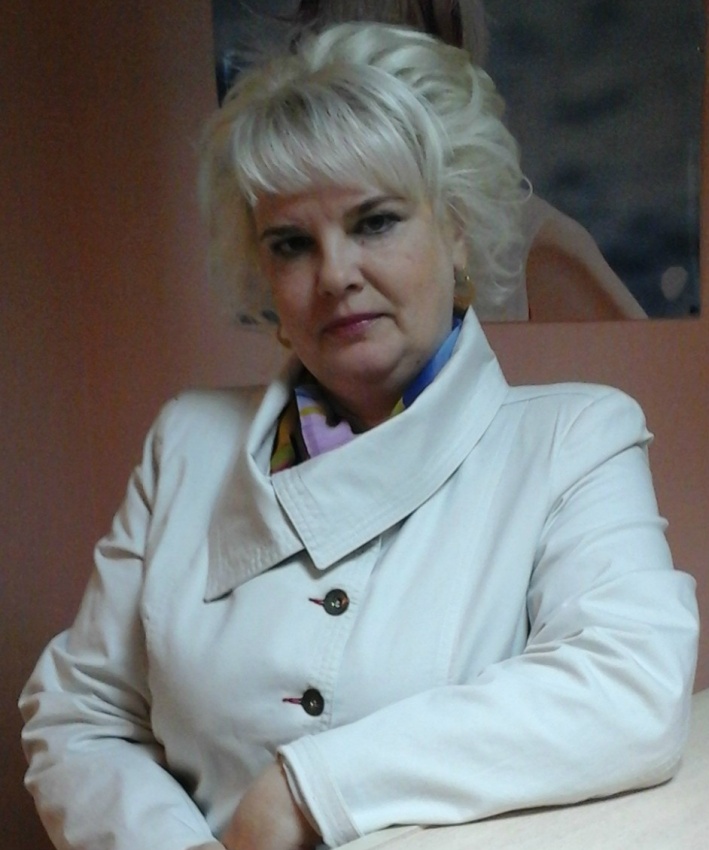 ФАМИЛИЯ, ИМЯ, ОТЧЕСТВОКадомкина Светлана АлексеевнаНаправления профессиональной деятельности и интересы, в рамках которых осуществляется наставническая деятельность: решение конкретных психолого-педагогических и коммуникативных проблем обучающихся Образование: учитель начальных классов, Зубово-Полянское  педагогическое училище  №  диплома РТ 221997, дата выдачи 28.06.1991 г.; МГПИ им. М.Е.Евсевьева  № диплома БВС 0450226, дата выдачи 22.06.1998 г.; диплом о профессиональной переподготовке по программе «Педагогика и методика музыки» № диплома ППКМ – 97725,  дата выдачи 10.06.2019 г.Должность в настоящее время: заместитель директора по УВР,  учитель музыки, ОБЖПрофессиональный опыт, стаж работы: МБОУ «Троицкая СОШ имени Героя Советского Союза А.Г. Котова», заместитель директора по УВР учитель музыки; педагогический стаж 29 лет, по специальности: 19 лет.Опыт работы наставником: 1 годОбразование: учитель начальных классов, Зубово-Полянское  педагогическое училище  №  диплома РТ 221997, дата выдачи 28.06.1991 г.; МГПИ им. М.Е.Евсевьева  № диплома БВС 0450226, дата выдачи 22.06.1998 г.; диплом о профессиональной переподготовке по программе «Педагогика и методика музыки» № диплома ППКМ – 97725,  дата выдачи 10.06.2019 г.Должность в настоящее время: заместитель директора по УВР,  учитель музыки, ОБЖПрофессиональный опыт, стаж работы: МБОУ «Троицкая СОШ имени Героя Советского Союза А.Г. Котова», заместитель директора по УВР учитель музыки; педагогический стаж 29 лет, по специальности: 19 лет.Опыт работы наставником: 1 годПрофессиональные достижения «Всероссийский педагогический конкурс в номинации «Профориентация» (рабочая программа элективного курса «Я- лидер»);«Всероссийский конкурс профессионального мастерства педагогических работников им. А.С. Макаренко» (экспертный совет по информатизации системы образования и воспитания при Временной комиссии по развитию информационного общества Совета Федерации).(Весна, 2019 г.).Профразвитиепо профилю наставнической деятельностиПовышение квалификации по дополнительной профессиональной программе «Эффективные технологии и инструменты наставничества в образовательной организации» ГБУ ДПО Республики Мордовия «Цент непрерывного повышения профессионального мастерства педагогических работников – «Педагог13.ру» (2021 г.)Работа в качестве эксперта, члена рабочих групп и др. - Член жюри муниципальной научно-практической конференции школьников «Моя малая Родина» 19.12.2018 г.; - член  жюри  VII республиканского конкурса проектно-исследовательских работ учащихся ОУ  «Природа и мы» 24.04.2019 г.Наиболее значимые публикацииНаучно-методический и информационный журнал «Народное образование Республики Мордовия». Комплексный  урок по изобразительному искусству и музыке в 5 классе « Народные традиции в музыке и живописи»;.Всероссийское сетевое издание «Педагогические конкурсы» (опубликован материал «Программа курса внеурочной деятельности «Я- лидер»);Социальная сеть работников образования nsportal.ruНаиболее значимые грамоты и благодарностиПочетная грамота Главы Ковылкинского муниципального района,    2017 г.;Благодарность МБУ «Центральная библиотечная система Ковылкинского  муниципального района»  за плодотворное сотрудничество и активное участие в проведении мероприятий совместно с филиалом – Троицкая библиотека, 2019 г.;Почётная грамота Министерства образования Республики Мордовия, 2019 г.